Suivi d’une transformation chimique-Tableau d'avancementI- La transformation chimique. 1)- Description d’un système chimique.-          Un système chimique est constitué par l’ensemble des espèces chimiques auxquelles on s’intéresse.Pour décrire un système chimique, il faut préciser :-          La nature, la quantité de matière et l’état physique (solide, liquide ou gazeux) des différentes espèces chimiques qui constituent le système.-          Les conditions de température T et de pression p.-          Définition : un système subit une transformation chimique si la nature et (ou) la quantité de matière des espèces chimiques sont différentes à l’état initial et à l’état final.-          Exemple : Une solution d’acide chlorhydrique (H +(aq) + Cl -(aq)) réagit avec le magnésium métal.-        On observe un dégagement gazeux de dihydrogène (H 2 ) et il se forme des ions Mg  2 + (aq).-          Lors de la réaction, les ions chlorure sont des ions spectateurs, il ne participe pas à la réaction. D’autre part, l’eau est le solvant, il est en large excès. On ne fera pas de calcul sur l’eau.2)- La réaction chimique et son équation. -          La réaction chimique rend compte, à l’échelle macroscopique de l’évolution d’un système subissant une transformation.-          On représente la réaction chimique par une équation.-        On note à gauche la formule des réactifs et à droite la formule des produits.-        Entre les réactifs et les produits, une flèche indique le sens d’évolution du système.Réactifs         →    Produits-          Exemple : réaction antre l’acide chlorhydrique et le magnésium :-          Le coefficient place devant chaque espèce chimique est appelé ; nombre stœchiométrique.-          Il faut ajuster les nombres stœchiométriques afin de respecter la conservation des éléments chimiques et la conservation de la charge électrique. -         Par convention, on n’écrit pas le nombre stœchiométrique 1.-          Les nombres stœchiométriques nous renseignent sur les proportions en quantités de matière.-          Traduction de la réaction précédente : -         1 mole de magnésium réagit avec 2 moles d’ions hydrogène pour donner 1 mole d’ions magnésium et 1 mole de dihydrogène gazeux.II- Évolution des quantités de matière au cours d’une transformation chimique. 1)- Étude d’un exemple.a-  Exemple : la combustion du propane dans le dioxygène donne du dioxyde de carbone et de l’eau. On fait brûler n1 = 1,0 mole de propane dans n2= 3,0 moles de dioxygène. Les conditions de températures et de pression sont les suivantes:p=1013 hPa et =20 °C. Formule du propane C 3 H 8-  Donner l’état initial du système chimique.-  Donner l’état final du système chimique obtenu lorsque la réaction est finie.b- État initial du système.-  Pour donner l’état final du système chimique, il faut utiliser l’équation de la transformation chimique et réaliser un tableau d’avancement de la réaction.-  Équation de la réaction :-   Traduction : 1 mole de propane réagit avec 5 moles de dioxygène pour donner 3 moles de dioxyde de carbone et 4 moles d’eau.c- Avancement d’une réaction chimique : x (mol).-   L’avancement x d’une transformation chimique est une grandeur exprimée en mole qui permet de décrire l’état du système au cours de la transformation. -   Il permet d’exprimer les quantités de matière de réactifs et de produits présents dans le système chimique à chaque instant.-   L’avancement x est une quantité de matière. Elle s’exprime en mol.-   Dans l’état initial, x = 0,-   au cours de la transformation,   0   ≤  x   ≤  x max-   À l’état final : x = x max (ceci au niveau de la classe de seconde).d- Tableau d’avancement de la réaction :e- Réactif limitant et avancement maximal.-   L’avancement maximal x max  s’obtient en écrivant que les quantités de matière des réactifs restent positives ou nulles. -   Il permet de déterminer l’état final de la transformation.-   En général, la réaction s’arrête lorsque l’un des réactifs a été totalement consommé. -   À l’état final, la quantité de matière du réactif limitant est nulle.-   Il se peut que lorsque la réaction s’arrête, tous les réactifs soient entièrement consommés. -    On dit qu’initialement, les réactifs étaient dans les proportions stœchiométriques.-   Comment peut-on déterminer la valeur maximale de x : x max ?-   En fin de réaction, la quantité de matière de chaque réactif est soit positive, soit nulle.-   En conséquence, on peut écrire deux inéquations :-   En conséquence, l’avancement x peut varier entre 0 et 0,6 mol.-   L’avancement maximal : x max = 0,6 mol.-   Le réactif limitant est celui qui disparaît totalement c’est-à-dire celui dont la quantité de matière s’annule pour la plus faible valeur de x.-   L’avancement est maximal lorsque le réactif limitant a totalement disparu : x max  est la plus petite valeur de x pour laquelle la quantité de matière de l’un des réactifs devient nulle. -   Lorsque la valeur de x max  est connue, on peut déterminer les quantités de matière des différentes espèces chimiques dans l’état final du système. -   Il suffit pour cela de rajouter une ligne au tableau. f- État final du système :2- Autre méthode pour la détermination de la valeur de x max.-  On peut déterminer x max en traçant les droites représentant les variations des quantités de matière des réactifs en fonction de l’avancement x de la réaction.-  Dans le cas précédent :-   Les deux droites coupent l’axe horizontal et x max  est égal à la plus petite abscisse des deux points d’intersection.-   Graphe : on peut montrer l’évolution du système grâce à un tableur : ici Excel.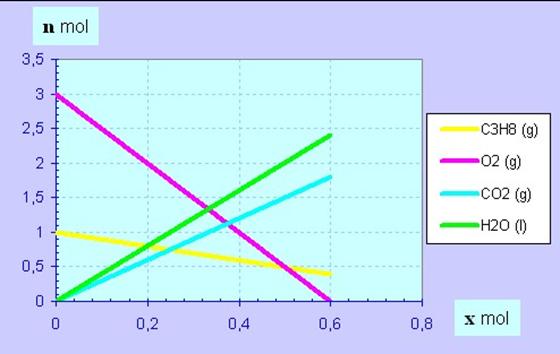 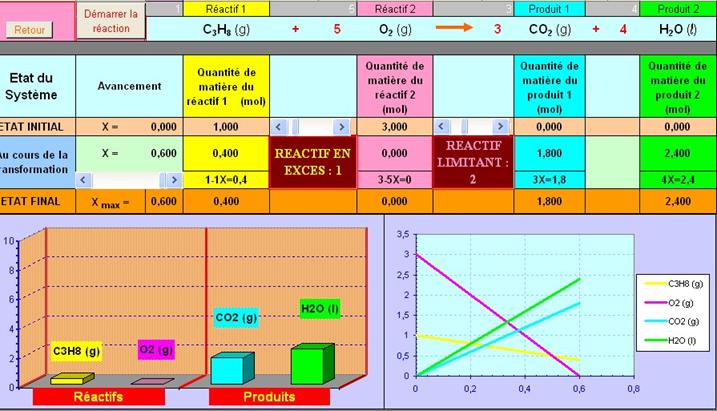 3)- Cas particulier : Le mélange stœchiométrique.-          Dans certains cas, à la fin de la réaction, tous les réactifs ont été entièrement consommés. On dit que dans l’état initial, les réactifs ont été introduits dans les proportions stœchiométriques : le mélange est stœchiométrique.-          Mélange stœchiométrique de propane et de dioxygène : on parle de mélange détonant.-          Graphe :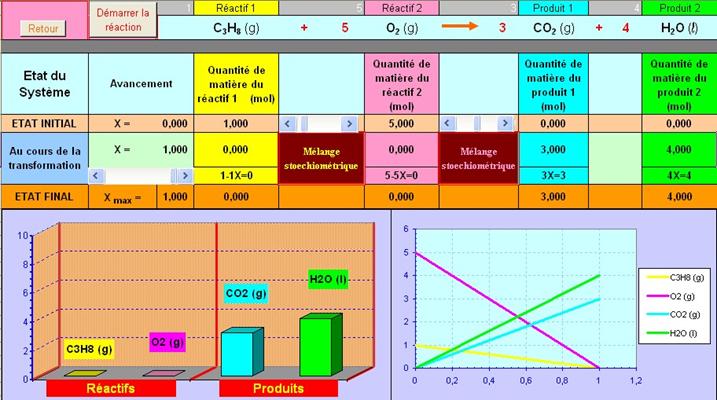 4)- Le bilan de matière.-          Le bilan de matière d’une transformation chimique donne les quantités de matière des réactifs restants et des produits obtenus à l’état final. -        À partir de ces quantités de matière, on peut calculer des masses, des concentrations des volumes, des pressions.III- Applications. 1)- Bilan de matière et volume de gaz formé.-          Énoncé : Le zinc réagit avec l’acide chlorhydrique pour donner un dégagement gazeux de dihydrogène et des ions Zn 2+(aq) en solution aqueuse. -          On fait réagir un volume V 1 = 20,0 mL  d’acide chlorhydrique de concentration C 1  = 5,00 mol / L  avec une masse m = 0,11 g    de zinc solide -          On précise que les ions chlorure sont des ions spectateurs et que dans les conditions de l’expérience, le volume molaire V m  = 24 ,3 L / mol. -          Données : masse molaire du zinc : M (Zn) = 65,4 g / mol.-          Faire un bilan de matière et calculer le volume V de dihydrogène obtenu dans les conditions de l’expérience.-          Comment aborder cet exercice ?-          Les différentes étapes :-          Résolution :-          Équation de la réaction :-          État initial et quantité de matière :-          Tableau d’avancement de la réaction.-          Pour compléter le tableau, il faut déterminer la valeur de x max.-          On peut calculer les deux valeurs de x max  en résolvant les deux équations suivantes-          La valeur retenue pour x max est la plus faible des deux valeurs.-          Maintenant, on peut compléter le tableau et donner l’état final du système.-          Le zinc métal est le réactif limitant. La réaction s’arrête lorsqu’il est totalement consommé.-          Volume de dihydrogène obtenu en fin de réaction :2)- Bilan de matière et pression du gaz formé.-          Énoncé : L’acide chlorhydrique réagit avec le carbonate de calcium (Ca CO 3) pour donner du dioxyde de carbone, de l’eau et des ions calcium (Ca 2+) en solution aqueuse. Les ions chlorure sont des ions spectateur et l’eau est le solvant. La réaction se fait à température constante. On donne les caractéristiques de l’état initial du système.-          On donne : M (C) = 12,0 g / mol ; M (O) = 16,0 g / mol ; M (Ca) = 40,1 g / mol -          On recueille dans un récipient de volume V’ = 1,1 L le dioxyde de carbone par déplacement de liquide sur la cuve à eau.-          Déterminer la valeur de la pression p’ du dioxyde de carbone dans le récipient.-          Équation de la réaction :-          Quantités de matière :-          Tableau d’avancement de la réaction.-          La valeur retenue pour x max est la plus faible des deux valeurs.-          Conclusion le carbonate de calcium est le réactif limitant. Les ions hydrogène ont été introduit en excès.-          Tableau final :-          Pression du dioxyde de carbone.-          On peut considérer que le dioxyde de carbone se comporte comme un gaz parfait.-          On peut utiliser la relation suivante : p V = n R T-		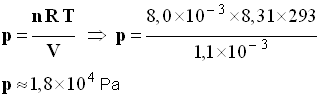 Mots clés :transformation chimique ; réaction chimique ; quantité de matière ; avancement de la réaction ; état initial ; état final ; avancement final ; avancement maximal ; mélange stœchiométrique ; ...État initial (E.I)Transformation chimiqueÉtat final (E.F)Espèceschimiquesp = 1013 hPaθ = 20 °C→p = 1013 hPaθ = 20 °CH +(aq)     n i (H + ) =→n f (H + )  = ?Mg (s)     n i (Mg) =→n f (Mg) = ?n f (H 2)n i (H 2) = 0 mol→n f (H 2) = ?Mg 2+ (aq)n i (Mg 2+ ) = 0 mol→n f (Mg 2+ ) = ?Cl -(aq)     n i (Cl - )→n f (Cl - ) = n i (Cl - )H 2 O (ℓ)Large excès : Solvant→SolvantMg (s)        +   2 H +(aq)   →       Mg 2+(aq) +    H 2 (g)état initial (E.I) p = 1013 hPa = 20 °C n i (C 3 H 8) = n 1 = 1,0 mol n i (O 2) = n 2 = 3,0 mol n i (CO 2) = 0,0 moln i (H 2 O) = 0,0 molC 3 H 8 (g)        +     5 O 2 (g)       →     3  CO 2 (g)   +    4 H 2 O (l ) Équation Équation C 3 H 8 (g)        +   5 O 2 (g) → 3  CO 2 (g)   +  4 H 2 O (l )   État u système Avancement État initial (mol) x = 0 n 1 = 1,0 mol n 2 = 3,0 mol 0,0 0,0 Au cours de la transformation x 1,0 - x 3,0 – 5 x 3 x 4 x État final (mol) x = x max 1,0 – x max 3,0 – 5 x max 3 x max 4 x max   1 – x   ≥  0     1  ≥  x   ≥ 0         x  ≥  0 et 0,6  ≥  x   ≥ 0 3 – 5 x  ≥  0      3 ≥  5 x  ≥  0      Équation Équation C 3 H 8 (g) +   5 O 2 (g) → 3  CO 2 (g)   +  4 H 2 O (l ) État u système Avancement État initial (mol) x = 0 n 1 = 1 mol n 2 = 3 mol 0 0 Au cours de la transformation x 1,0 - x 3,0 – 5 x 3 x 4 x État final (mol) x = x max 1,0 – x max 3,0 – 5 x max 3 x max 4 x max État final (mol) x max = 0,6 mol 0,40 mol 0,0 mol 1,8 mol 2,4 mol état Final   (E.F) p = 1013 hPa = 20 °C n f (C 3 H 8)  = 0,40 mol n f (O 2) =  0,0 mol n f (CO 2) = 1,8 moln f (H 2 O) = 2,4 moln  (C 3H 8)   = 1 – x       n f (O 2) =  3 – 5 x       1. Écrire l’équation de la réaction.2. Donner l’état initial du système et calculer les quantités de matière des différents réactifs.3. Dresser un tableau d’avancement de la réaction.4. Déterminer la valeur de x max.5. Faire le bilan de matière et calculer le volume de dihydrogène obtenuZn (s)        +   2 H +(aq)    →      Zn  2+(aq) +    H 2 (g)État initial (E.I)Les conditions ne sont pas précisées dans l’énoncép = ?θ = ?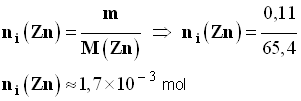 n i (H + ) = C1 .V1n i (H + ) = 5,00 x 20,0 x 10 – 3  n i (H + ) = 0,10 moln i (H2) = 0,0 moln i (Zn 2+ ) =  0,0 molÉquationÉquationZn (s)+  2 H +(aq)→Zn2+(aq)+  H 2 (g)État u systèmeAvancementmolmol molmolÉtat initial (mol)x = 0ni(Zn) = 1,7 x 10-3ni(H +) = 0,1000Au cours de latransformationx1,7 x 10-3- x0,10–2x x xÉtat final (mol)x = xmax1,7 x 10-3- xmax0,10–2xmaxxmaxxmaxÉtat final (mol)xmax=HYPOTHÈSE 1 :  1,7 x 10–3  –  x max1  = 00,10 – 2 x max2 = 01,7 x 10 – 3    –  x max  = 0x max1  = 1,7 x 10 – 3  mol   x max  = x max1  = 1,7 x 10 – 3  mol   0,10 – 2 x max  = 0x max2  = 0,050 molx max  = x max1  = 1,7 x 10 – 3  mol   ÉquationÉquationZn (s)       +   2 H +(aq)→Zn  2+(aq)    +  H 2 (g)État u systèmeAvancement molmol mol molÉtat initial (mol)x = 0n i (Zn) = 1,7 x 10 – 3  n i (H +) = 0,1000Au cours de latransformationx1,7 x 10 – 3   –  x0,10 – 2 x x xÉtat final (mol)x = x max1,7 x 10 – 3    –  x max0,10 – 2 x maxx max x maxÉtat final (mol)x max =V = x max . V mV = 1,7 x 10 – 3    x 24 ,3V ≈ 4,1 x 10 – 2 LV ≈ 41  mLÉtat initial (E.I)Espèceschimiquesp = 1020 hPaθ = 20 °CH +(aq)     [ H +] i =  0,50 mol / L  V = 40 mLCa CO3 (s)     m i (Ca CO 3) = 0,80 gCl -(aq)     Ions spectateurH 2 O   (ℓ)Large excès : SolvantCa CO 3 (s)  +   2 H +(aq)    →      Ca  2+(aq) +  CO 2 (g)  + H 2 O (ℓ)Quantité de matière de carbonate de calcium :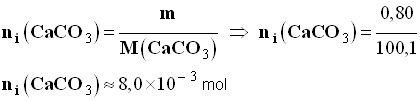 Quantité de matière d’ions hydrogènen i (H +) = C 1  . V 1      n i (H +) = 0,50 x 40,0 x 10 – 3    n i (H +) = 2,0 x 10 – 2 molÉquationÉquationCa CO 3 (s)+   2 H +(aq)→Ca  2+(aq)  +  CO 2 (g)  + H 2 O (ℓ)État du systèmeAvanc.État initial (mol)x = 0 8,0 x 10 – 3   2,0 x 10 – 2   00ExcèsAu cours de laTrans.x8,0 x 10 – 3   –  x2,0 x 10 – 2  – 2 xxxExcèsÉtat final (mol)x = x max8,0 x 10 – 3   –  x max2,0 x 10 – 2   – 2 x maxx maxx maxExcèsÉtat final (mol)x max  =Excès8,0 x 10 – 3   –  x max  = 0x max1  = 8,0 x 10 – 3   mol   x max  = x max1  = 8,0 x 10 – 3   mol   2,0 x 10 – 2  – 2 x max  = 0x max2  = 1,0 x 10 – 2  molx max  = x max1  = 8,0 x 10 – 3   mol   ÉquationÉquationCa CO 3 (s)+   2 H +(aq)→Ca  2+(aq)+  CO 2 (g) + H 2 O (ℓ)+  CO 2 (g) + H 2 O (ℓ)État du systèmeAvanc.État initial (mol)x = 0 8,0 x 10 – 3   2,0 x 10 – 2   00ExcèsAu cours de laTrans.x8,0 x 10 – 3   –  x2,0 x 10 – 2  – 2 xxxExcèsÉtat final (mol)x = x max8,0 x 10 – 3   –  x max2,0 x 10 – 2   – 2 x maxx maxx maxExcèsÉtat final (mol)x max =04,0 x 10 – 3   8,0 x 10 – 3   8,0 x 10 – 3   Excès